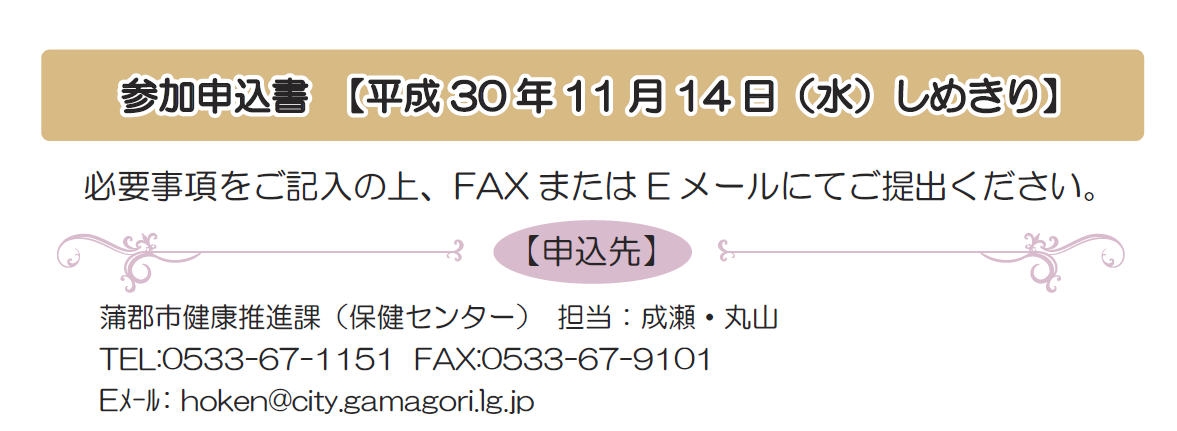 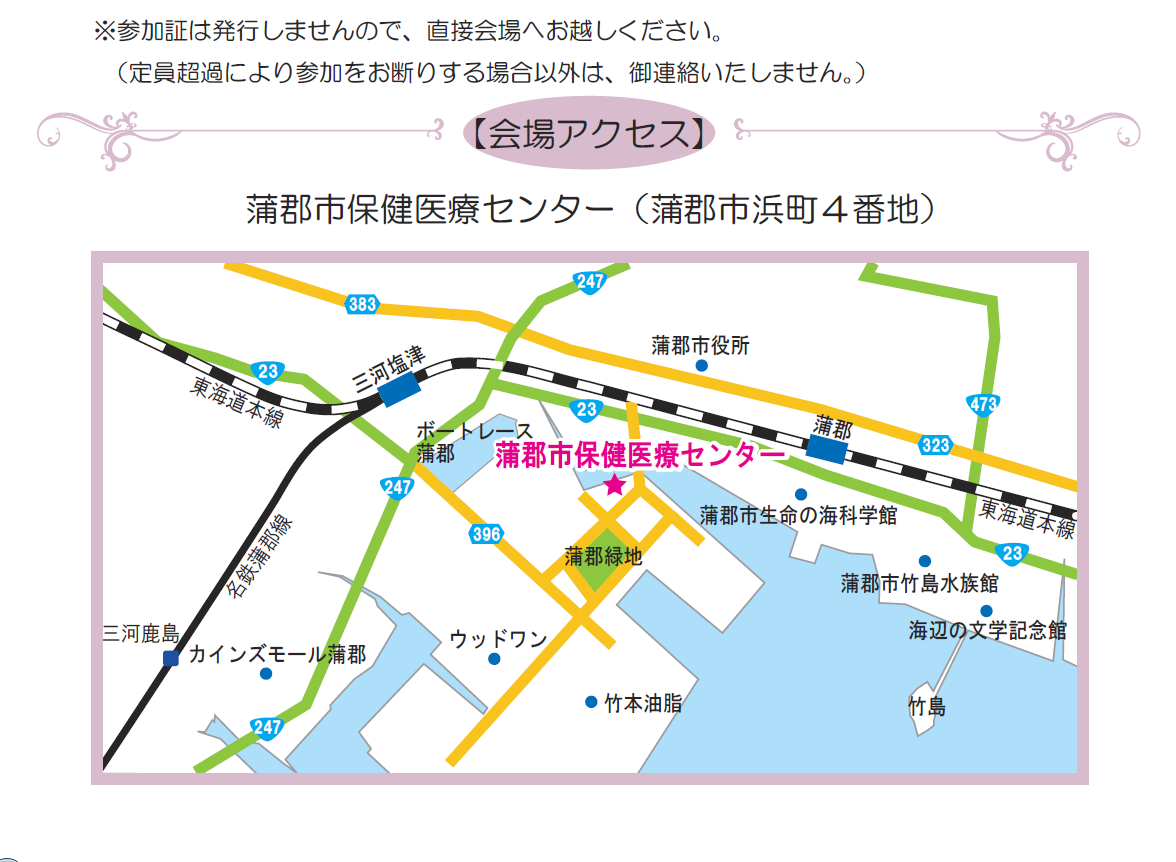 団体名部署役職・氏名役職・氏名役職・氏名ＴＥＬＦＡＸＥメール